PORTARIA No 126, DE 2 DE MAIO DE 2014.O SECRETÁRIO DE PLANEJAMENTO E DESENVOLVIMENTO ENERGÉTICO DO MINISTÉRIO DE MINAS E ENERGIA, no uso da competência que lhe foi delegada pelo art. 1o da Portaria MME no 440, de 20 de julho de 2012, tendo em vista o disposto no art. 6o do Decreto no 6.144, de 3 de julho de 2007, no art. 2o, § 3o, da Portaria MME no 274, de 19 de agosto de 2013, e o que consta do Processo no 48500.001709/2014-21, resolve:Art. 1º Aprovar o enquadramento no Regime Especial de Incentivos para o Desenvolvimento da Infraestrutura - REIDI do projeto de reforços em instalações de transmissão de energia elétrica, objeto da Resolução Autorizativa ANEEL nº 4.058, de 23 de abril de 2013, de titularidade da empresa Centrais Elétricas do Norte do Brasil S.A. - Eletronorte, inscrita no CNPJ/MF sob o nº 00.357.038/0001-16, detalhado no Anexo à presente Portaria.Parágrafo único. O projeto de que trata o caput é alcançado pelo art. 4o, inciso III, da Portaria MME no 274, de 19 de agosto de 2013.Art. 2o As estimativas dos investimentos têm por base o mês de fevereiro de 2014 e são de exclusiva responsabilidade da Centrais Elétricas do Norte do Brasil S.A. - Eletronorte, cuja razoabilidade foi atestada pela Agência Nacional de Energia Elétrica - ANEEL.Art. 3o A Centrais Elétricas do Norte do Brasil S.A. - Eletronorte deverá informar à Secretaria da Receita Federal do Brasil a entrada em operação comercial do projeto aprovado nesta Portaria, mediante a entrega de cópia do Termo de Liberação Definitivo emitido pelo Operador Nacional do Sistema Elétrico - ONS, no prazo de até trinta dias da sua emissão.Art. 4o Alterações técnicas ou de titularidade do projeto de que trata esta Portaria, autorizadas pela ANEEL ou pelo Ministério de Minas e Energia, não ensejarão a publicação de nova Portaria de enquadramento no REIDI.Art. 5o A habilitação do projeto no REIDI e o cancelamento da habilitação deverão ser requeridos à Secretaria da Receita Federal do Brasil.Art. 6o Esta Portaria entra em vigor na data de sua publicação.ALTINO VENTURA FILHOEste texto não substitui o publicado no DOU de 5.5.2014 e retificado no DOU de 17.3.2015. ANEXO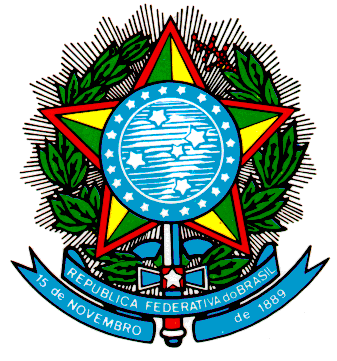 Ministério de Minas e Energia
Consultoria JurídicaMINISTÉRIO DE MINAS E ENERGIAINFORMAÇÕES DO PROJETO DE ENQUADRAMENTO NO REIDI - REGIME ESPECIAL DE INCENTIVOS PARA O DESENVOLVIMENTO DA INFRAESTRUTURAPESSOA JURÍDICA TITULAR DO PROJETOPESSOA JURÍDICA TITULAR DO PROJETOPESSOA JURÍDICA TITULAR DO PROJETOPESSOA JURÍDICA TITULAR DO PROJETOPESSOA JURÍDICA TITULAR DO PROJETOPESSOA JURÍDICA TITULAR DO PROJETO01Nome Empresarial      Nome Empresarial      Nome Empresarial      02CNPJ      Centrais Elétricas do Norte do Brasil S.A. - EletronorteCentrais Elétricas do Norte do Brasil S.A. - EletronorteCentrais Elétricas do Norte do Brasil S.A. - Eletronorte00.357.038/0001-1603Logradouro Logradouro Logradouro 04NúmeroSCN Quadra 06, Conjunto A, Blocos B e C, Entrada Norte 2SCN Quadra 06, Conjunto A, Blocos B e C, Entrada Norte 2SCN Quadra 06, Conjunto A, Blocos B e C, Entrada Norte 2S/N05Complemento 06Bairro/Distrito07CEPAsa Norte70716-901                08Município09UF10TelefoneBrasíliaDF(61) 3429-515111DADOS DO PROJETODADOS DO PROJETONome do Projeto Nome do Projeto Reforços na Subestação Vila do Conde (Resolução Autorizativa ANEEL nº 4.058, de 23 de abril de 2013).Descrição do ProjetoDescrição do ProjetoReforços em Instalações de Transmissão de Energia Elétrica, relativos à Subestação Vila do Conde, compreendendo:Descrição do ProjetoDescrição do ProjetoI - adequação do Módulo de Infraestrutura Geral em 500 kV, incluindo a implantação de dois Módulos de Infraestrutura de Manobra - MIM em 230 kV, Arranjo Disjuntor e Meio, três Módulos de Infraestrutura de Manobra em 69 kV, Arranjo Barra Principal e Transferência, e dois Módulos de Infraestrutura de Manobra em 13,8 kV, Arranjo Barra Simples, associados à instalação do Primeiro e do Segundo Transformadores Trifásicos 230/69/13,8 kV - 200 MVA cada; Descrição do ProjetoDescrição do ProjetoII - instalação de Módulo de Interligação de Barras em 230 kV, Arranjo Disjuntor e Meio, associado ao Vão de Manobra do Primeiro Transformador Trifásico TR7 230/69/13,8 kV - 200 MVA; Descrição do ProjetoDescrição do ProjetoIII - instalação de Módulo de Conexão de Transformador em 230 kV, Arranjo Disjuntor e Meio, associado ao Primeiro Transformador Trifásico TR7 230/69/13,8 kV - 200 MVA; Descrição do ProjetoDescrição do ProjetoIV - instalação do Primeiro Transformador Trifásico TR7 230/69/13,8 kV - 200 MVA; Descrição do ProjetoDescrição do ProjetoV - instalação de Módulo de Conexão de Transformador em 69 kV, Arranjo Barra Principal e Transferência, associado ao Primeiro Transformador Trifásico TR7 230/69/13,8 kV - 200 MVA; Descrição do ProjetoDescrição do ProjetoVI - instalação de Módulo de Interligação de Barras em 69 kV, Arranjo Barra Principal e Transferência;Descrição do ProjetoDescrição do ProjetoVII - instalação de Módulo de Conexão de Transformador em 13,8 kV, Arranjo Barra Simples, associado ao Primeiro Transformador Trifásico TR7 230/69/13,8 kV - 200 MVA; Descrição do ProjetoDescrição do ProjetoVIII - remanejamento de um Módulo de Interligação de Barramentos em 230 kV, Arranjo Disjuntor e Meio, do Vão de Manobra de um dos Transformadores a serem desativados para o Vão de Manobra do Segundo Transformador Trifásico TR8 230/69/13,8 kV - 200 MVA; Descrição do ProjetoDescrição do ProjetoIX - remanejamento de um Módulo de Conexão de Transformador em 230 kV, Arranjo Disjuntor e Meio, do Vão de Manobra de um dos Transformadores a serem desativados para o Vão de Manobra do Segundo Transformador Trifásico TR8 230/69/13,8 kV - 200 MVA; Descrição do ProjetoDescrição do ProjetoX - instalação do Segundo Transformador Trifásico TR8 230/69/13,8 kV - 200 MVA; Descrição do ProjetoDescrição do ProjetoXI - instalação de Módulo de Conexão de Transformador em 69 kV, Arranjo Barra Principal e Transferência, associado ao Segundo Transformador Trifásico TR8 230/69/13,8 kV - 200 MVA; e Descrição do ProjetoDescrição do ProjetoXII - instalação de Módulo de Conexão de Transformador em 13,8 kV, Arranjo Barra Simples, associado ao Segundo Transformador Trifásico TR8 230/69/13,8 kV - 200 MVA.Período de ExecuçãoPeríodo de ExecuçãoDe 30/4/2013 a 30/12/2015.Localidade do Projeto [Município/UF]Localidade do Projeto [Município/UF]Município de Barcarena, Estado do Pará.12PRESIDENTE, RESPONSÁVEL TÉCNICO E CONTADOR DA PESSOA JURÍDICAPRESIDENTE, RESPONSÁVEL TÉCNICO E CONTADOR DA PESSOA JURÍDICANome: Josias Matos de Araújo.Nome: Josias Matos de Araújo.CPF: 039.310.132-00.Nome: José Francisco de Abreu.Nome: José Francisco de Abreu.CPF: 120.375.401-91.Nome: José Orlando Cintra.Nome: José Orlando Cintra.CPF: 627.744.688-68.13ESTIMATIVAS DOS VALORES DOS BENS E SERVIÇOSDO PROJETO COM INCIDÊNCIA DE PIS/PASEP E COFINS (R$)ESTIMATIVAS DOS VALORES DOS BENS E SERVIÇOSDO PROJETO COM INCIDÊNCIA DE PIS/PASEP E COFINS (R$)ESTIMATIVAS DOS VALORES DOS BENS E SERVIÇOSDO PROJETO COM INCIDÊNCIA DE PIS/PASEP E COFINS (R$)BensBens29.862.258,95.ServiçosServiços8.943.250,69.OutrosOutros3.306.659,13.Total (1)Total (1)42.112.168,77.14ESTIMATIVAS DOS VALORES DOS BENS E SERVIÇOSDO PROJETO SEM INCIDÊNCIA DE PIS/PASEP E COFINS (R$)ESTIMATIVAS DOS VALORES DOS BENS E SERVIÇOSDO PROJETO SEM INCIDÊNCIA DE PIS/PASEP E COFINS (R$)ESTIMATIVAS DOS VALORES DOS BENS E SERVIÇOSDO PROJETO SEM INCIDÊNCIA DE PIS/PASEP E COFINS (R$)BensBens27.100.000,00.ServiçosServiços8.116.000,00.OutrosOutros3.000.793,16.Total (2)Total (2)38.216.793,16.